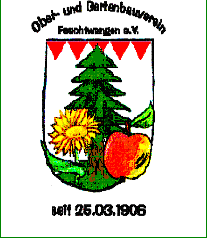 # Ich wünsche allen Mitgliedern und den Angehörigen  ein gutes, erfolgreiches Jahr 2020 und vor allem Gesundheit! #(geplantes) J a h r e s p r o g r a m m  2020Januar:Mo., 13., 19.30 Uhr		Jahreshauptversammlung f. 2019Gasthaus: „Sindel/Buckel“Mi., 29., 19.30 Uhr		Vorstellung Programm 5-Tagesausflug „Südtirol“Gasthaus Schöllmann		und weiterer geplanter Ausflüge		--------------------------------------------------------------------------------------Februar:						-----------------------------------------------------------------------------------------------------März:Mi., 04.,  19.30 Uhr                       Fachvortrag:  „Kinder u. Garten“ ???,  näheresGasthaus Schöllmann		wird in der Presse bekannt gegeben!So., 29., 11.00-17.00 Uhr		Frühjahrsmarkt   -Bewirtung-Bauklotz Hezel			Helfer gesucht;  Kuchenbacker bitte melden! --------------------------------------------------------------------------------------------------------April: Sa., 04., 09.00-12.00 Uhr		Einweisung in den ObstbaumschnittHerrnschallbach		           Streuobstwiese rechts am Hang, Richtung ZehdorfSa., 18., 13.00 Uhr		PflanztauschbörseMosterei Aichenzell		nur zum Tauschen oder gegen Spende; kein Verkauf!!			-------------------------------------------------------------------------------------Mai:		Mo., 25., ca. 08.00 Uhr		Ausflug zur Landesgartenschau IngolstadtAbfahrt Mooswiese		m. Nelkenschau! (wird in der Presse rechtzeitig bekannt gegeben)-----------------------------------------------------------------------------------------Juni:	Arbeitseinsätze an 2 Samstagen geplant!(wird rechtzeitig bekannt gegeben)		-----------------------------------------------------------------------------------------------------Juli: 	So., 12. – Do., 16.07.:     5-Tagesausflug n. Südtirol (Vorstellung siehe 29.01.!)Besichtigung „Brenner-Basistunnel“;Hotel in Kiens;Bozener Seilbahn;Berg Ritten u. Rittner-Überland-straßenbahn;Pustertal u.Bruneck;Tauferertal;Rheinbach-Wasserfälle;Latschenkieferöl-Fabrik;Cortina d` Ampetzo; Misurinasee;Dom v. Innichen;Bergbaumuseum in Ridnaun.	Anmeldungen auch jetzt schon! Bei Reiner Schöbel, 09852-1469, ab 19 Uhr! ----------------------------------------------------------------------------------------------------------------bitte wenden!August:Sa., 08., 09.00 Uhr  		Aufbau fürs GrillfestMosterei Aichenzell		Helfer melden bei Tel.: 09852/7035 604 oder 09852-1469So., 09., ab 11.00 Uhr 		Grillfest in AichenzellMosterei, Aichenzell		Kuchenspenden; Funktioner melden bei 09852/7035 604Mo., 10., ab 09.00 Uhr  		 Abbau GrillfestMosterei, Aichenzell		Helfer melden bei Tel.: 09852/7035 604 oder 09852-1469August/September/Oktober:  Mostbetrieb in Aichenzell   vor Einsammeln unbedingt anmelden: NR.: 09852-7035 604		--------------------------------------------------------------------------------------------------- September:Mi., 02., 13.00-16.00 Uhr		Teilnahme SommerferienprogrammMosterei Aichenzell		 Helfer melden Vereinstelefon: 09852/7035 604So., 06., Abfahrt ca. 10.00 Uhr	Fahrt z. Nussfest in SammenheimSammenheim bei Dittenheim	Walnussspezialitäten; -öl, -brot, -wurst.Sa., 26., 			Schmücken d. MooswiesenwagensSo., 27., 13.00 Uhr		Teilnahme am MooswiesenumzugTreffpunkt Bahnhof		--------------------------------------------------------------------------------## im Oktober ist eine Weinfahrt geplant! (näheres wird rechtzeitig bekannt gegeben!) ##Oktober:	So., 11., 12.30-16.30 Uhr		„Tag der offenen Tür“Mostereigelände			zusammen mit den „Modelleisenbahnfreunden“ u. Imkern		--------------------------------------------------------------------------------November: 				So., 08., 10.00-17.00 Uhr		Stand am „Martinimarkt“	Marktplatz			Helfer melden bei 09852/7035 604	## Der Termin der Jahreshauptversammlung 2021  						Montag, 11.01.2021, 19.30 Uhr ##							(Gasthaus „Sindel/Buckel)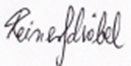 Vorsitzender	### Ich bitte alle Mitglieder in sich zu gehen und sich als Helfer/-innen bei Veranstaltungen, bei Arbeitseinsätzen, oder als Kuchen-backer/-innen zu melden. Für den Frühjahrsmarkt (29.03.) und für unser Grillfest (09.08.) werden immer viele Kuchen benötigt.###Vereinstelefon:  Nr. 09852/7035 604